IASC Gender Reference Group – Draft Work Plan 2015-2016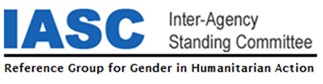 Objective 1: Accountability to Gender EqualityObjective 1: Accountability to Gender EqualityObjective 1: Accountability to Gender Equality1.1:  Update of the IASC Gender in Humanitarian Action Policy Statement1.1:  Update of the IASC Gender in Humanitarian Action Policy Statement1.1:  Update of the IASC Gender in Humanitarian Action Policy StatementActivitiesFocal Points (lead and supporting organizations)TimeframeFinalize and deliver to IASC the Gender Policy Review report, including consultation feedback from the Working Group.Co-Chairs + GRG Secretariat2016Draft and present Policy Update inception report for Working Group endorsementGRG Steering Group/Task Team (tbd)2016Policy update draftingGRG Steering Group/ Task Team (tbd)2016Consultation feedback and finalisation with the Working Group of the revised IASC Gender Policy  GRG Steering Group/ Task Team20161.2:  Develop IASC Gender Policy Statement Accountability Framework 1.2:  Develop IASC Gender Policy Statement Accountability Framework 1.2:  Develop IASC Gender Policy Statement Accountability Framework ActivitiesFocal Points (lead and supporting organizations)TimeframeDraft and present Accountability Framework outline/inception report for Working Group endorsementGRG Steering Group/Task Team (tbd)2016Ongoing consultation and drafting of Accountability Framework – including practical guidance on its successful delivery at the field level.GRG Steering Group/Task Team (tbd)2016Consultation feedback and finalisation with the Working Group of the Accountability FrameworkGRG Steering Group/Task Team (tbd) and Working Group2016Objective 2:  Coordination and Knowledge Management -  Provide the humanitarian community with timely and practical information, tools and resources in order that they can meet its commitments to gender equalityObjective 2:  Coordination and Knowledge Management -  Provide the humanitarian community with timely and practical information, tools and resources in order that they can meet its commitments to gender equalityObjective 2:  Coordination and Knowledge Management -  Provide the humanitarian community with timely and practical information, tools and resources in order that they can meet its commitments to gender equality2.1. Engage in International Strategic Decision Making Processes2.1. Engage in International Strategic Decision Making Processes2.1. Engage in International Strategic Decision Making ProcessesActivitiesFocal Points (lead and supporting organizations)TimeframeDevelop advocacy and promotion messages on the importance of the inclusion of gender-equality and women’s empowerment in the outcomes of the World Humanitarian Summit.UN Women, CARE, OxfamOctober 2015 – May 2016Host a relevant side-event at the ECOSOC Humanitarian Affairs SegmentGRG Secretariat and TBD supporting agencies.July 2016Update the IASC Gender in Humanitarian Action HandbookUN Women, OxfamOctober 2015 – December  2016Finalise the update of the Gender Marker as per the recommendations approved by the GRG in 2015:Define the scope of the marker to include age in the guidance and coding Develop Gender Marker to serve as monitoring tool Change name of marker to include ageUNDPOctober 2015 – May 2016Objective 3: Leadership -  Provide guidance and support, wherever feasible, to all bodies and structures of the IASC to be able to incorporate gender equality into relevant aspects of their work.Objective 3: Leadership -  Provide guidance and support, wherever feasible, to all bodies and structures of the IASC to be able to incorporate gender equality into relevant aspects of their work.Objective 3: Leadership -  Provide guidance and support, wherever feasible, to all bodies and structures of the IASC to be able to incorporate gender equality into relevant aspects of their work.Act as the gender expertise resource on gender equality programming to the IASC and its subsidiary bodiesAct as the gender expertise resource on gender equality programming to the IASC and its subsidiary bodiesAct as the gender expertise resource on gender equality programming to the IASC and its subsidiary bodiesActivitiesFocal Points (lead and supporting organizations)TimeframeProvide practical guidance on integrating gender equality and women’s empowerment into the outcomes of the defined (TBC) thematic priorities of the IASC for 2016.TBC based on thematic priority decisions OngoingFinalise SOPs for L3 engagementGRG SecretariatOctober 2016